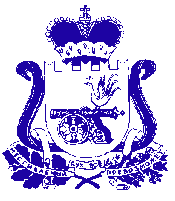 АДМИНИСТРАЦИЯ МУНИЦИПАЛЬНОГО ОБРАЗОВАНИЯ -ЕРШИЧСКИЙ РАЙОН СМОЛЕНСКОЙ ОБЛАСТИП О С Т А Н О В Л Е Н И Е от 28.03.2018 № 90с. ЕршичиЕршичского районаСмоленской областиВ соответствии с Федеральным законом от 27.07.2010 № 210-ФЗ                                        «Об организации предоставления государственных и муниципальных услуг», постановлением Администрации муниципального образования - Ершичский район Смоленской области от 15.03.2011г. № 59 «Об утверждении порядка разработки и утверждения административных регламентов предоставления муниципальных услуг» Администрация муниципального образования – Ершичский район Смоленской области постановляет: 1. Утвердить Административный регламент по предоставлению муниципальной услуги «Предоставление гражданам, имеющим трех и более детей, земельных участков в собственность бесплатно» согласно приложению к настоящему постановлению».2. Разместить настоящее постановление на официальном сайте Администрации муниципального образования - Ершичский район Смоленской области.3. Настоящее постановление вступает в силу со дня его подписания.4. Контроль за исполнением настоящего постановления возложить на заместителя Главы муниципального образования Ершичский район Смоленской области                 М.М. Пахоменкова.Глава муниципального образования - Ершичский район Смоленской области                                             К.Н. Серенков       Визы:     М.М.Пахоменков  __________________ «_____» _____________                          М.М.Бугаев           _________________ « _____» ____________                                Е.В.Телюкова        _________________ « _____» ____________АДМИНИСТРАТИВНЫЙ РЕГЛАМЕНТПРЕДОСТАВЛЕНИЕ МУНИЦИПАЛЬНОЙ УСЛУГИ «ПРЕДОСТАВЛЕНИЕ ГРАЖДАНАМ, ИМЕЮЩИМ ТРЕХ И БОЛЕЕ ДЕТЕЙ, ЗЕМЕЛЬНЫХ УЧАСТКОВ В СОБСТВЕННОСТЬ БЕСПЛАТНО»1. Общие положения Предмет регулирования административного регламента предоставления муниципальной услуги  «Предоставление гражданам, имеющим трех и более детей, земельных участков в собственность бесплатно» (далее – Административный регламент) определяет сроки и последовательность действий (административных процедур) Администрацией муниципального образования-Ершичский район Смоленской области (далее – Администрация) при  предоставлении    муниципальной   услуги   «Предоставление  гражданам, имеющим трех   и   более   детей,   земельных   участков   в   собственность   бесплатно»  (далее – муниципальная  услуга),  разработан  в целях повышения качества предоставления и     доступности    муниципальной    услуги,   создания   комфортных   условий   для заявителей при предоставлении муниципальной услуги.Круг заявителей   1.2.1. Заявителями являются граждане Российской Федерации (гражданин), имеющие (имеющий) совместно проживающих с ним (с ними) трех и более детей (трех и более общих детей) в возрасте до 18 лет и (или) детей старше 18 лет, ставших инвалидами до достижения ими возраста 18 лет, и (или) детей в возрасте до 23 лет, обучающихся в организациях, осуществляющих образовательную деятельность, по очной форме обучения, и которым (которому) ранее не предоставлялись земельные участки в собственность бесплатно по основаниям, предусмотренным федеральным и (или) областным законодательством (далее – гражданин).  1.2.2. От имени заявителя с заявлением о предоставлении муниципальной услуги может обратиться уполномоченный в соответствии с гражданским законодательством Российской Федерации представитель заявителя.1.3. Требования к порядку информирования о порядкепредоставления муниципальной услуги    1.3.1. Для получения информации по вопросам предоставления муниципальной услуги заинтересованные лица обращаются в Администрацию, структурное подразделение Администрации, ответственное за предоставление муниципальной услуги – отдел экономики, имущественных и земельных отношений Администрации муниципального образования - Ершичского района Смоленской области  (далее  – отдел) или многофункциональный центр по предоставлению государственных и муниципальных услуг (далее также – МФЦ):- лично;- по телефонам;- в письменном виде.1.3.2. Место нахождения Администрации: Смоленская область, Ершичский район, с. Ершичи, ул. Советская, д.22.Почтовый адрес Администрации (для направления документов и письменных обращений): 216580 Смоленская область, Ершичский район, с. Ершичи,                           ул. Советская, д.22Контактные телефоны Администрации: 8(48155)2-16-60; 8(48155)2-19-07.Сайт Администрации в информационно-телекоммуникационной сети «Интернет»: http://ershichadm.smolinvest.ru/  Электронный адрес Администрации:   ershadm@yandex.ru .   График (режим) работы Администрации: понедельник-пятница;  перерыв на обед с 13.00 до 14.00  Выходные дни – суббота, воскресенье.  Прием посетителей осуществляется в рабочие дни с 9.00 до 13.00 и с 14.00 до 17.00    1.3.3. Место нахождения МФЦ: с. Ершичи, ул. Ленина, д.44 Б.Почтовый адрес МФЦ (для направления документов и письменных обращений): 216580 Смоленская область, Ершичский район, с. Ершичи, ул. Ленина, д.44 Б .Контактные телефоны МФЦ: 8(4812) 20-57-21.Сайт МФЦ в информационно-телекоммуникационной сети «Интернет»:  http://www.gosuslugi.ru.График (режим) работы МФЦ: понедельник — пятница с 9.00 до 18.00;перерыв на обед с 13.00 до 14.00Выходные дни – суббота, воскресенье .1.3.4. Информация о муниципальной услуге размещается:- в табличном виде на информационных стендах в Администрации; - на сайте Администрации: http://ershichadm.smolinvest.ru/ в информационно-телекоммуникационных сетях общего пользования (в том числе в информационно-телекоммуникационной сети «Интернет»);- в средствах массовой информации: в газете «Нива»;- в федеральной государственной информационной системе «Единый портал государственных и муниципальных услуг (функций)» http://www.gosuslugi.ru (далее также – Единый портал), а также посредством региональной государственной информационной системы «Портал государственных и муниципальных услуг (функций) Смоленской области» http://pgu.admin-smolensk.ru (далее также - Региональный портал);- на сайте МФЦ в информационно-телекоммуникационной сети «Интернет»: http://мфц67.рф.1.3.5. Размещаемая информация содержит:- извлечения из нормативных правовых актов, устанавливающих порядок и условия предоставления муниципальной услуги;- порядок обращения за получением муниципальной услуги;- перечень документов, необходимых для предоставления муниципальной услуги, и требования, предъявляемые к этим документам;- сроки предоставления муниципальной услуги;- форму заявления о предоставлении в общую долевую собственность бесплатно  земельного участка и образец его заполнения;- текст настоящего Административного регламента;- блок-схему предоставления муниципальной услуги;- порядок информирования о ходе предоставления муниципальной услуги;- порядок обжалования действий (бездействия) и решений, осуществляемых и принимаемых специалистами Администрации, отдела, МФЦ в ходе предоставления муниципальной услуги;- информацию об Администрации, отделе и МФЦ с указанием их места нахождения, контактных телефонов, адресов электронной почты, адресов сайтов в  информационно-телекоммуникационной сети «Интернет».1.3.6.Для получения информации по вопросам предоставления муниципальной услуги, сведений о ходе предоставления муниципальной услуги заявитель обращается в Администрацию, отдел либо МФЦ и  указывает дату и входящий номер полученной при подаче документов расписки. В случае предоставления муниципальной услуги в электронной форме информирование заявителя о ходе предоставления муниципальной услуги осуществляется через Региональный портал и/или Единый портал государственных и муниципальных услуг, а также с использованием службы коротких сообщений операторов мобильной связи (при наличии).1.3.7. При необходимости получения консультаций заявители обращаются в Администрацию, отдел или к специалистам МФЦ. Консультации по процедуре предоставления муниципальной услуги осуществляются:- в письменной форме на основании письменного обращения;- при личном обращении;- по телефону 8(48155) 2-19-07;- по электронной почте; - по единому многоканальному номеру телефона МФЦ 8 (800) 1001 901.Все консультации являются бесплатными.1.3.8. Требования к форме и характеру взаимодействия должностных лиц Администрации, отдела и специалистов МФЦ  с заявителями:- консультации в письменной форме предоставляются должностными лицами Администрации, отдела либо специалистами МФЦ на основании письменного запроса заявителя, в том числе поступившего в электронной форме, в течение 30 дней после получения указанного запроса;- при консультировании по телефону должностное лицо Администрации, отдела либо специалист МФЦ  представляется, назвав свою фамилию имя, отчество (последнее – при наличии), должность, предлагает представиться собеседнику, выслушивает и уточняет суть вопроса. Во время разговора необходимо произносить слова четко, избегать параллельных разговоров с окружающими людьми и не прерывать разговор по причине поступления звонка на другой аппарат;- по завершении консультации должностное лицо Администрации, отдела либо специалист МФЦ  должен кратко подвести итог разговора и перечислить действия, которые следует предпринять заявителю; - должностные лица Администрации, отдела либо специалист МФЦ  при ответе на телефонные звонки, письменные и электронные обращения заявителей обязаны в максимально вежливой и доступной форме предоставлять исчерпывающую информацию.2. Стандарт предоставления муниципальной услуги2.1. Наименование муниципальной услугиНаименование муниципальной услуги: «Предоставление гражданам, имеющим трех и более детей, земельных участков в собственность бесплатно».2.2. Наименование органа местного самоуправления,предоставляющего муниципальную услугу2.2.1. Муниципальная услуга предоставляется Администрацией. Структурное подразделение Администрации, ответственное за предоставление муниципальной услуги – отдел экономики, имущественных и земельных отношений Администрации муниципального образования - Ершичского района Смоленской области  (далее  – Отдел Администрации)  2.2.2. В предоставлении муниципальной услуги принимает участие МФЦ в соответствии с соглашением о взаимодействии между Администрацией и МФЦ.  2.2.3. При предоставлении муниципальной услуги Администрация,  МФЦ в целях получения документов (сведений, содержащихся в них), необходимых для предоставления муниципальной услуги, взаимодействует с Управлением Федеральной службы государственной регистрации, кадастра и картографии по Смоленской области с целью получения выписок из Единого государственного реестра недвижимости о правах отдельного лица на имеющиеся у него объекты недвижимости или уведомлений об отсутствии в Едином государственном реестре недвижимости запрашиваемых сведений.   2.2.4. Запрещено требовать от заявителя осуществления действий, в том числе согласований, необходимых для получения муниципальной услуги и связанных с обращением в государственные органы, организации, за исключением получения услуг, включенных в перечень услуг, которые являются необходимыми и обязательными для предоставления муниципальных услуг органами местного самоуправления Администрации муниципального образования-Ершичский район Смоленской области.2.3. Описание результата предоставлениямуниципальной услуги     2.3.1. Результатом предоставления муниципальной услуги является принятие одного из следующих решений:- решение об отказе в постановке гражданина на учет.- решение о предоставлении земельного участка в общую долевую собственность бесплатно;- решение об отказе в предоставлении земельного участка в общую долевую собственность бесплатно и снятии гражданина с учета в качестве лица, имеющего право на предоставление земельного участка в собственность бесплатно (далее – учет);     2.3.2. Процедура предоставления муниципальной услуги завершается получением заявителем (представителем заявителя) одного из следующих документов:- постановления Администрации о предоставлении земельного участка в общую долевую собственность бесплатно;- постановления Администрации об отказе в предоставлении земельного участка в общую долевую собственность бесплатно и снятии гражданина с учета;- уведомления (письма)/постановления (распоряжения) Администрации об отказе в постановке гражданина на учет.2.3.3. Результат предоставления муниципальной услуги  может быть передан заявителю в очной или заочной форме, в одном или нескольких видах (бумажном, электронном).2.3.4. При очной форме получения результата предоставления муниципальной услуги заявитель обращается в Администрацию лично. При обращении в Администрацию заявитель предъявляет паспорт или иной документ, удостоверяющий личность.2.3.5. При очной форме получения результата предоставления муниципальной услуги заявителю выдается решение о предоставлении земельного участка в общую долевую собственность бесплатно, решение об отказе в предоставлении земельного участка в общую долевую собственность бесплатно и снятии гражданина с учета или решение об отказе в постановке гражданина на учет с указанием причин отказа, подписанные Главой Администрации.2.3.6. При заочной форме получения результата предоставления муниципальной услуги решение о предоставлении земельного участка в общую долевую собственность бесплатно, решение об отказе в предоставлении земельного участка в общую долевую собственность бесплатно и снятии гражданина с учета или решение об отказе в постановке гражданина на учет с указанием причин отказа, подписанные Главой Администрации, направляются заявителю по почте (заказным письмом) на адрес заявителя, указанный в заявлении.2.3.7. При заочной форме получения результата предоставления муниципальной услуги в электронном виде документ, подписанный усиленной квалифицированной электронной подписью Главы Администрации, направляется в личный кабинет заявителя Единого портала и/или Регионального портала.2.4. Срок предоставления муниципальной услуги с учетом необходимости обращения в организации, участвующие в предоставлении муниципальной услуги, срок приостановления предоставления муниципальной услуги в случае, если возможность приостановления предусмотрена федеральным и (или) областным законодательством, сроки выдачи (направления) документов, являющихся результатом предоставления муниципальной услуги    Срок предоставления муниципальной услуги отсчитывается от даты поступления заявления в Администрацию.   Срок постановки гражданина на учет (отказа в постановке на учет) в качестве лица, имеющего право на предоставление земельного участка в собственность бесплатно, составляет 30 дней со дня регистрации заявления о постановке на учет.     Срок принятия решения о предоставлении земельного участка в общую долевую собственность бесплатно или об отказе в данном предоставлении и снятии гражданина с учета составляет две недели со дня получения согласия о предоставлении земельного участка и документов, указанных в подпунктах 2, 4, 5, 6 пункта 2.6.1 подраздела 2.6 настоящего раздела (далее – согласие и документы), и ответа на межведомственный запрос, указанный в подразделе 3.6 раздела 3 Административного регламента.При направлении заявления и всех необходимых документов, предоставляемых заявителем в электронном виде либо через МФЦ, срок предоставления муниципальной услуги отсчитывается от даты их поступления в Администрацию (по дате регистрации), либо от даты регистрации в ведомственной информационной системе (при наличии таковой), о чем заявитель получает соответствующее уведомление в личный кабинет Единого портала и/или Регионального портала, а также с использованием службы коротких сообщений операторов мобильной связи (при наличии).2.5. Перечень нормативных правовых актов, регулирующих отношения, возникающие в связи с предоставлением муниципальной услуги, с указанием их реквизитов и источников официального опубликования   Предоставление муниципальной услуги осуществляется в соответствии с:   Земельным кодексом Российской Федерации (Собрание законодательства Российской Федерации, 2001, № 44, ст. 4147); Федеральным законом от 06.04.2011 № 63-ФЗ «Об электронной подписи» (Парламентская газета, 2011, 8 - 14 апреля; Российская газета, 2011, 4 июля; 2012, 13 июля; Собрание законодательства Российской Федерации, 2013, № 14, ст. 1668; Официальный интернет-портал правовой информации (www.pravo.gov.ru), 3 июля 2013 года, № 0001201307030046; Собрание законодательства Российской Федерации, 2013, № 27, ст. 3477; Официальный интернет-портал правовой информации (www.pravo.gov.ru), 12 марта 2014 года, № 0001201403120011; 30 июня 2014 года, № 0001201406300018; 30 декабря 2015 года, № 0001201512300069; 23 июня 2016 года, № 0001201606230077);  Областным законом от 28.09.2012 № 67-з «О предоставлении земельных участков гражданам, имеющим трех и более детей, в собственность бесплатно для индивидуального жилищного строительства на территории Смоленской области» («Вестник Смоленской областной Думы и Администрации Смоленской области», 29.09.2012, № 9 (часть I), с. 66; 11.07.2014, № 6 (часть IV), с. 63; 08.07.2015, № 6 (часть I), с. 26; Официальный интернет-портал правовой информации www.pravo.gov.ru, 21 апреля 2016 года, № 6700201604210018; 28 июня 2017 года,                                             № 6700201706280006; 25 октября 2017 года, № 6700201710250014; 21 декабря 2017 года, № 6700201712210016);Постановлением Администрации муниципального образования – Ершичский район Смоленской области от 19.07.2013 №241 «Об утверждении порядка формирования перечня земельных участков, предоставляемых гражданам, имеющим трех и более детей, в собственность бесплатно для индивидуального жилищного строительства из земель, находящихся в муниципальной собственности, и из земель, государственная собственность на которые не разграничена»., Распоряжением Администрации муниципального образования – Ершичский район Смоленской области от 20.11.2014 №231-р «О книге учета».2.6. Исчерпывающий перечень документов, необходимых в соответствии с федеральным и областным законодательством для предоставления муниципальной услуги, услуг, необходимых и обязательных для предоставления муниципальной услуги, подлежащих представлению заявителем, и информация о способах их получения заявителем, в том числев электронной форме, и порядке их представления2.6.1. В перечень документов, необходимых для предоставления муниципальной услуги, подлежащих представлению заявителем (представителем заявителя), входят:1) заявление по форме согласно приложению № 1 к настоящему Административному регламенту;2) документ, удостоверяющий личность гражданина, а при подаче заявления представителем гражданина - документ, подтверждающий полномочия представителя гражданина, и документ, удостоверяющий личность представителя гражданина;3) свидетельства о рождении детей;4) справка с места жительства о составе семьи;5) справка с места учебы (для детей в возрасте до 23 лет, обучающихся в организациях, осуществляющих образовательную деятельность, по очной форме обучения);6) документ, подтверждающий установление инвалидности ребенка до достижения им возраста 18 лет (для детей старше 18 лет, ставших инвалидами до достижения ими возраста 18 лет).2.6.2. Запрещается требовать представления документов и информации или осуществления действий, не входящих в указанный в настоящем подразделе перечень.2.6.3. Документы представляются одним из следующих способов:1) лично заявителем (представителем заявителя) на бумажном носителе по адресу: Смоленская область, Ершичский район,                                                                       с. Ершичи, ул. Советская, д. 22;2) посредством почтового отправления на бумажном носителе по адресу: 216580 Смоленская область, Ершичский район,  с. Ершичи, ул. Советская, д. 22;3) в форме электронного документа по выбору заявителя (представителя заявителя) путем заполнения формы запроса, размещенной на Едином портале и/или Региональном портале.2.6.4. Документы, представляемые на бумажном носителе, должны соответствовать следующим требованиям:- фамилия, имя и отчество (при наличии) заявителя (представителя заявителя), его адрес места жительства (места пребывания), телефон (если есть) написаны полностью;  - в документах не должно быть подчисток, приписок, зачеркнутых слов и иных неоговоренных исправлений;  - документы не должны быть исполнены карандашом;  - документы не должны иметь повреждений, наличие которых допускает многозначность истолкования содержания.2.7. Исчерпывающий перечень документов, необходимых в соответствии с федеральными и областными нормативными правовыми актами для предоставления муниципальной услуги, услуг, которые являются необходимыми и обязательными для предоставления муниципальной услуги, которые находятся в распоряжении государственных органов, организаций и которые заявитель вправе представить по собственной инициативе  2.7.1. Заявитель (представитель заявителя) вправе представить по собственной инициативе подлинники (для предъявления) и копии (для приобщения к делу) документов и (или) информацию о земельных участках, предоставленных в собственность гражданина, и о правоустанавливающих документах на них.  2.7.2. В случае непредставления заявителем (представителем заявителя) документов и (или) информации, указанных в пункте 2.7.1 настоящего подраздела, сведения запрашиваются Администрацией в органах (организациях) на основании межведомственных запросов, в том числе в электронной форме с использованием единой системы межведомственного электронного взаимодействия и подключаемых к ней региональных систем межведомственного информационного взаимодействия.  2.7.3. Запрещено требовать представления документов и информации, представление которых не предусмотрено нормативными правовыми актами, регулирующими отношения, возникающие в связи с предоставлением муниципальной услуги.  2.7.4. Запрещено требовать представления документов и информации, которые находятся в распоряжении Администрации, государственных органов, органов местного самоуправления, организаций, участвующих в предоставлении муниципальной услуги, в соответствии с федеральными нормативными правовыми актами, областными нормативными правовыми актами, муниципальными правовыми актами.2.8. Исчерпывающий перечень оснований для отказа в приеме документов, необходимых для предоставления муниципальной услугиОснования для отказа в приеме документов, необходимых для предоставления муниципальной услуги, отсутствуют.2.9. Исчерпывающий перечень оснований для приостановленияи (или) отказа в предоставлении муниципальной услуги2.9.1. Основания для приостановления предоставления муниципальной услуги отсутствуют.2.9.2. Исчерпывающий перечень оснований для отказа в постановке гражданина на учет:1) отсутствие у гражданина права на предоставление в соответствии с областным законом земельного участка в собственность бесплатно;2) обнаружение недостоверных сведений, содержащихся в представленных гражданином (его представителем) в соответствии с пунктом 2.6.1 подраздела 2.6 раздела 2 настоящего Административного регламента документах, информации и являющихся основанием для постановки гражданина на учет;3) представление не всех документов, предусмотренных пунктом 2.6.1 подраздела 2.6 раздела 2 настоящего Административного регламента.2.9.3. Исчерпывающий перечень оснований для снятия гражданина с учета:1) подача гражданином или его представителем заявления о снятии с учета;2) утрата гражданином права на предоставление в соответствии с областным законом земельного участка в собственность бесплатно;3) смерть либо признание его безвестно отсутствующим или умершим;4) обнаружение недостоверных сведений, содержащихся в представленных гражданином (его представителем) в соответствии с пунктом 2.6.1 подраздела 2.6 раздела 2 настоящего Административного регламента документах, информации и послуживших основанием для постановки гражданина на учет;5) отказа в предоставлении гражданину земельного участка в собственность бесплатно в порядке, установленном подразделом 3.8 раздела 3 настоящего Административного регламента.2.9.4. Исчерпывающий перечень оснований для отказа в предоставлении гражданину земельного участка в собственность бесплатно:1) утрата гражданином права на предоставление в соответствии с областным законом земельного участка в собственность бесплатно;2) обнаружение недостоверных сведений, содержащихся в представленных гражданином согласии и документах, а также в представленных гражданином  документах и (или) информации о земельных участках, предоставленных в собственность гражданина, и о правоустанавливающих документах на них.2.10. Перечень услуг, необходимых и обязательных для предоставления муниципальной услуги, в том числе сведения о документе (документах), выдаваемом (выдаваемых) организациями, участвующими в предоставлениимуниципальной услугиУслуги, необходимые и обязательные для предоставления муниципальной услуги, нормативными правовыми актами не предусмотрены.2.11. Порядок, размер и основания взимания государственной пошлины или иной платы за предоставление муниципальной услугиМуниципальная услуга предоставляется бесплатно.2.12. Максимальный срок ожидания в очереди при подаче запроса о предоставлении муниципальной услуги, услуги организации, участвующей в предоставлении муниципальной услуги, и при получении результата предоставления таких услуг2.12.1. Максимальный срок ожидания в очереди при подаче заявления о предоставлении муниципальной услуги не должен превышать 15 минут.2.12.2. Максимальный срок ожидания в очереди при получении результата предоставления муниципальной услуги не должен превышать 15 минут.2.13. Срок и порядок регистрации запроса заявителя о предоставлении муниципальной услуги и услуги, предоставляемой организацией, участвующей в предоставлении муниципальной услуги, в том числе в электронной форме2.13.1. Срок регистрации заявления о предоставлении муниципальной услуги не должен превышать 15 минут.2.14. Требования к помещениям, в которых предоставляется муниципальная услуга, к местам ожидания и приема заявителей, размещению и оформлению визуальной, текстовой и мультимедийной информации о порядке предоставления муниципальной услуги, в том числе к обеспечению доступности для инвалидов указанных объектов в соответствии с законодательством Российской Федерации о социальной защите инвалидов2.14.1. Для удобства предоставления муниципальной услуги заявители обеспечиваются специально оборудованными местами для ожидания и оформления документов (стол для заполнения заявления, стулья, ручки, бланки).Входы в помещения оборудуются пандусами, расширенными проходами, позволяющими обеспечить беспрепятственный доступ для инвалидов, включая инвалидов, использующих кресла-коляски.2.14.2. Рабочее место специалиста должно быть оборудовано телефоном, персональным компьютером с возможностью доступа к информационным базам данных, печатающим устройством.2.14.3. Доступность для инвалидов объектов (зданий, помещений), в которых предоставляется муниципальная услуга, должна быть обеспечена:- возможностью самостоятельного передвижения инвалидов, в том числе с использованием кресла-коляски, по территории, на которой расположены объекты (здания, помещения), в которых предоставляются муниципальные услуги;- сопровождением инвалидов, имеющих стойкие расстройства функций зрения и самостоятельного передвижения, и оказанием им помощи в объектах (зданиях, помещениях), в которых предоставляются государственные услуги;- надлежащим размещением оборудования и носителей информации, необходимых для обеспечения беспрепятственного доступа инвалидов к объектам (зданиям, помещениям), в которых предоставляются муниципальные услуги, местам ожидания и приема заявителей с учетом ограничений их жизнедеятельности;- дублированием необходимой для инвалидов звуковой и зрительной информации, а также надписей, знаков и иной текстовой и графической информации знаками, выполненными рельефно-точечным шрифтом Брайля;- допуском сурдопереводчика и тифлосурдопереводчика при оказании инвалиду муниципальной услуги;- допуском в объекты (здания, помещения), в которых предоставляются муниципальные услуги, собаки-проводника при наличии документа, подтверждающего ее специальное обучение и выдаваемого по форме и в порядке, которые определяются федеральным органом исполнительной власти, осуществляющим функции по выработке и реализации государственной политики и нормативно-правовому регулированию в сфере социальной защиты населения;- оказанием специалистами Администрации помощи инвалидам в преодолении барьеров, мешающих получению ими муниципальных услуг наравне с другими заявителями.2.15. Показатели доступности и качества муниципальной услуги   2.15.1. Показателями доступности предоставления муниципальной услуги являются:1) обеспечение предоставления муниципальной услуги с использованием возможностей Единого портала и/или Регионального портала;2) размещение информации о порядке предоставления муниципальной услуги в информационно-телекоммуникационной сети «Интернет»;3) полнота предоставляемой информации о муниципальной услуге;4) обеспечение беспрепятственного доступа к помещениям, в которых предоставляется муниципальная услуга;5) обеспечение возможности получения муниципальной услуги в МФЦ.2.15.2. Показателями качества предоставления муниципальной услуги являются:1) соблюдение стандарта предоставления муниципальной услуги;2) соблюдение сроков предоставления муниципальной услуги;3) отсутствие обоснованных жалоб заявителей;4) обоснованность отказов в предоставлении муниципальной услуги.2.16. Иные требования, в том числе учитывающие особенности предоставления муниципальной услуги в многофункциональных центрах предоставления государственных и муниципальных услуг, и особенности предоставления муниципальной услуги  в электронной форме2.16.1. Предоставление муниципальной услуги в МФЦ осуществляется в соответствии с соглашением о взаимодействии, заключенным между Администрацией и МФЦ с момента вступления в силу указанного соглашения.2.16.2. Обеспечение возможности получения заявителями информации и обеспечение доступа заявителей к сведениям о муниципальной услуге, размещаемой на Едином портале и/или Региональном портале.2.16.3. Обеспечение возможности записи на прием в МФЦ для подачи запроса о предоставлении  муниципальной услуги. МФЦ, участвующий в предоставлении муниципальной услуги, не вправе требовать от заявителя совершения иных действий, кроме прохождения идентификации и аутентификации в соответствии с нормативными правовыми актами Российской Федерации, указания цели приема, а также предоставления сведения, необходимых для расчёта длительности временного интервала, который необходимо забронировать для приема.2.16.4. Обеспечение доступа заявителей к форме заявления для заполнения и отправки в электронном виде с использованием Единого портала и/или Регионального портала.  2.16.5. Обеспечение возможности получение сведений о ходе выполнения запроса о предоставлении муниципальной услуги.  Заявитель имеет возможность получения информации о ходе предоставления муниципальной услуги.  Информация о ходе предоставления муниципальной услуги направляется заявителю органами в срок, не превышающий одного рабочего дня после завершения выполнения соответствующего действия, на адрес электронной почты или с использования средств Единого портала и/или Регионального портала по выбору заявителя. Обеспечение возможности для заявителей в целях получения муниципальной услуги представлять документы, необходимые для предоставления муниципальной услуги, в электронном виде с использованием Единого портала или Регионального портала.   2.16.6. Обеспечение возможности для заявителей осуществлять с использованием Единого портала и/или Регионального портала мониторинг хода предоставления муниципальной услуги.   2.16.7. Заявление и прилагаемые к нему документы предоставляются в форме электронных документов путем заполнения формы запроса через Единый портал  и/или Региональный портал, причем заявление представляется в виде файла в формате XML, а прилагаемые к заявлению документы doc, docx, jpg, rtf, tif, pdf.   2.16.8. Качество представляемых электронных документов (электронных образов документов) в форматах jpg, tif, pdf должно позволять в полном объёме прочитать текст документа и распознать реквизиты документа.   2.16.9. Средства электронной подписи, применяемые при предоставлении государственной услуги в электронном виде, должны быть сертифицированы в соответствии с законодательством Российской Федерации.3. Состав, последовательность и сроки выполнения административных процедур, требования к порядку их выполнения, в том числе особенности выполнения административных процедур в электронной форме Исчерпывающий перечень административных процедур по предоставлению муниципальной услуги:1) прием и регистрация заявления и документов, представленных заявителем (представителем заявителя) лично или направленных по почте;2) экспертиза документов, представленных заявителем (представителем заявителя);3) формирование и направление межведомственных запросов;4) принятие решения о постановке гражданина на учет (об отказе в постановке гражданина на учет) и включение гражданина в список граждан, имеющих право на предоставление земельного участка в собственность бесплатно для индивидуального жилищного строительства;5) уведомление гражданина о возможности предоставления ему земельного участка;6) формирование и направление межведомственных запросов;7) принятие решения о предоставлении земельного участка в общую долевую собственность бесплатно (об отказе в предоставлении земельного участка в общую долевую собственность бесплатно и снятии гражданина с учета);8) выдача (направление) результатов предоставления муниципальной услуги.Блок-схема предоставления муниципальной услуги приводится в приложении  № 2 к настоящему Административному регламенту.3.1. Прием и регистрация заявления и документов, представленных заявителем (представителем заявителя) лично или направленных по почте3.1.1. Основанием для начала административной процедуры приема и регистрации документов является обращение заявителя (его представителя) с заявлением и приложенными к нему документами лично в Администрацию, либо МФЦ,  либо поступление заявления с приложенными документами в Администрацию по почте.3.1.2. Специалист  Администрации, ответственный за ведение делопроизводства, регистрирует заявление в установленном порядке, копию заявления с отметкой о регистрации передает заявителю.3.1.3. В случае если документы, указанные в пункте 2.7.1 подраздела 2.7  раздела 2 Административного регламента, не представлены заявителем по собственной инициативе, Администрация не вправе требовать их представления, а запрашивает их самостоятельно в соответствии с подразделом 3.3 настоящего раздела.3.1.4. Срок выполнения указанных в пункте 3.1.2 настоящего подраздела административных действий не должен превышать 30 минут.3.1.5. Зарегистрированное в установленном порядке заявление и прилагаемые к нему документы специалист Администрации, ответственный за ведение делопроизводства, передает Главе Администрации на визирование в соответствии с правилами ведения делопроизводства.3.1.6. После визирования Главой Администрации специалист Администрации, ответственный за ведение делопроизводства, передает заявление с визой Главы Администрации и прилагаемые к нему документы в Отдел Администрации, к полномочиям которого относится рассмотрение заявлений граждан о предоставлении земельного участка в собственность бесплатно.3.1.7. Максимальный срок выполнения административной процедуры, предусмотренной настоящим подразделом, не должен превышать 1 рабочий день.3.1.8. Обязанности специалиста приемной Администрации, ответственного за ведение делопроизводства, должны быть закреплены в его должностной инструкции. 3.1.9. Результатом административной процедуры, указанной в настоящем подразделе, является регистрация заявления, передача заявления о предоставлении земельного участка в собственность бесплатно и прилагаемых к нему документов с визой Главы Администрации в отдел Администрации, к полномочиям которого относится рассмотрение заявлений граждан о предоставлении земельного участка в собственность бесплатно.3.1.10. Процедура приема и регистрации документов в МФЦ осуществляется в соответствии с требованиями регламента деятельности специалистов МФЦ, утвержденного приказом директора Смоленского областного государственного бюджетного учреждения МФЦ. МФЦ обеспечивает передачу комплекта документов заявителя в Администрацию в срок, установленный в порядке, предусмотренном соответствующим соглашением о взаимодействии.3.2. Экспертиза документов, представленных заявителем (представителем заявителя)3.2.1. Основанием для начала административной процедуры экспертизы документов, представленных заявителем (представителем заявителя), является получение специалистом Отдела Администрации, ответственным за рассмотрение заявления (документов), заявления и прилагаемых к нему документов.3.2.2. В случае выявления оснований для формирования и направления межведомственных запросов специалист  отдела Администрации, ответственный за рассмотрение заявления (документов), переходит к осуществлению административной процедуры, указанной в подразделе 3.3 настоящего раздела.3.2.3. Специалист отдела Администрации, ответственный за рассмотрение заявления (документов), устанавливает отсутствие (наличие) оснований для отказа в предоставлении муниципальной услуги, указанных в пункте 2.9.2 подраздела 2.9 раздела 2 настоящего Административного регламента, и переходит к осуществлению административной процедуры, указанной в подразделе 3.4  настоящего раздела.3.2.4. Обязанности специалиста Отдела Администрации, ответственного за рассмотрение заявления (документов), предусмотренные настоящим подразделом, должны быть закреплены в его должностной инструкции.3.2.5. Максимальный срок выполнения административной процедуры, предусмотренной настоящим подразделом, составляет 3 рабочих дня.3.2.6. Результатом административной процедуры, указанной в настоящем подразделе, является выявление специалистом Отдела Администрации, ответственным за рассмотрение заявления (документов), оснований для: формирования и направления межведомственных запросов; принятия решения о постановке гражданина на учет или об отказе в постановке гражданина на учет.3.3. Формирование и направление межведомственных запросов3.3.1. Основанием для начала административной процедуры формирования и направления межведомственных запросов является непредставление заявителем (представителем заявителя) документов и (или) информации, которые находятся в распоряжении органов (организаций), участвующих в предоставлении муниципальной услуги.3.3.2. В случае если заявителем (представителем заявителя) по собственной инициативе не представлены указанные в пункте 2.7.1 подраздела 2.7 раздела 2 настоящего Административного регламента документы и (или) информация специалист Отдела Администрации, ответственный за рассмотрение заявления (документов), или работник МФЦ, ответственный за формирование и направление межведомственных запросов, принимает решение о формировании и направлении межведомственного запроса.3.3.3. Межведомственный запрос формируется и направляется в форме электронного документа, подписанного усиленной квалифицированной электронной подписью,  с использованием систем межведомственного электронного взаимодействия. При отсутствии технической возможности формирования и направления межведомственного запроса в форме электронного документа с использованием систем межведомственного электронного взаимодействия межведомственный запрос направляется на бумажном носителе по почте, по факсу с одновременным его направлением по почте или курьерской доставкой (с соблюдением федерального законодательства в области защиты персональных данных).3.3.4. Срок подготовки межведомственного запроса не может превышать 3 рабочих дней.3.3.5. Срок подготовки и направления ответа на межведомственный запрос о представлении документов и информации для предоставления муниципальной услуги с использованием межведомственного информационного взаимодействия не может превышать 5 рабочих дней со дня поступления межведомственного запроса в орган или организацию, представляющие документ и информацию, если иные сроки подготовки и направления ответа на межведомственный запрос не установлены федеральными законами, правовыми актами Правительства Российской Федерации и принятыми в соответствии с федеральными законами областными правовыми актами.3.3.6. После поступления ответа на межведомственный запрос специалист Отдела Администрации, ответственный за прием и регистрацию документов, регистрирует полученный ответ в установленном порядке и передает его специалисту Отдела Администрации, ответственному за рассмотрение заявления (документов), не позднее одного рабочего дня, следующего за днем его поступления.После поступления ответа на межведомственный запрос работник МФЦ, ответственный за формирование и направление межведомственных запросов, регистрирует полученный ответ в установленном порядке и передает его в Администрацию не позднее рабочего дня, следующего за днем поступления ответа на межведомственный запрос.3.3.7. Обязанности по исполнению административного действия формирования и направления межведомственных запросов специалиста Отдела Администрации, 3.3.8. Максимальный срок выполнения административной процедуры, предусмотренной настоящим подразделом, составляет 9 рабочих дней.3.3.9. Результатом административной процедуры, указанной в настоящем подразделе, является получение специалистом Отдела Администрации, ответственным за рассмотрение заявления (документов), документов и (или) информации, которые не представлены заявителем и находятся в распоряжении органов (организаций), участвующих в предоставлении муниципальной услуги.3.4. Принятие решения о постановке гражданина на учет (об отказе в постановке гражданина на учет) и включение гражданина в список граждан, имеющих право на предоставление земельного участка в собственность бесплатно для индивидуального жилищного строительства3.4.1. Основанием для начала административной процедуры принятия решения о постановке гражданина на учет (об отказе в постановке гражданина на учет) и включения гражданина в список граждан, имеющих право на предоставление земельного участка в собственность бесплатно для индивидуального жилищного строительства, является отсутствие (наличие) оснований для отказа в постановке гражданина на учет, предусмотренных пунктом 2.9.2 подраздела 2.9 раздела 2 настоящего Административного регламента, выявленных специалистом Администрации, ответственным за рассмотрение заявления (документов).3.4.2. Специалист Отдела Администрации, ответственный за рассмотрение заявления (документов), на основании экспертизы документов, представленных заявителем (представителем заявителя), и сведений, полученных в порядке межведомственного взаимодействия (в случае если была установлена необходимость указанного взаимодействия), готовит проект решения о постановке гражданина на учет                     (об отказе в постановке гражданина на учет).3.4.3.Решение о постановке гражданина на учет оформляется в виде постановления (распоряжения) Администрации.Решение об отказе в постановке гражданина на учет оформляется в виде уведомления (письма)/Администрации.3.4.4.Решение о постановке гражданина на учет визируется начальником отдела экономики, имущественных и  земельных отношений и подписывается главой Администрации.Уведомление об отказе в постановке гражданина на учет визируется начальником отдела экономики, имущественных и  земельных отношений и подписывается главой Администрации.  3.4.5. После подписания уведомления о постановке гражданина на учет (об отказе в постановке гражданина на учет) регистрируется специалистом Отдела Администрации,.  3.4.6. Специалист Отдела Администрации, ответственный за рассмотрение заявления (документов) включает гражданина, поставленного на учет, в список граждан, имеющих право на предоставление земельного участка в собственность бесплатно для индивидуального жилищного строительства из земель, находящихся в распоряжении Администрации, содержащийся в книге учета (далее – список), а именно, указывает:1) порядковый номер, являющийся номером очереди гражданина по соответствующему списку;2) дату и время (часы, минуты) принятия Администрацией заявления гражданина и представленных с ним документов;3) фамилию, имя, отчество (при наличии) и адрес места жительства гражданина, указанные в заявлении;4) наименование и реквизиты акта, которым гражданин поставлен на учет.    3.4.7. Обязанности специалиста Отдела Администрации, ответственного за рассмотрение заявления (документов), предусмотренные настоящим подразделом, должны быть закреплены в его должностной инструкции.    3.4.8. Максимальный срок выполнения административной процедуры, предусмотренной настоящим подразделом, составляет 5 рабочих дней.    3.4.9. Результатом административной процедуры, указанной в настоящем подразделе, является принятие решения о постановке гражданина на учет (об отказе в постановке гражданина на учет) и включение гражданина в список.3.5. Уведомление гражданина о возможности предоставления ему земельного участка     3.5.1. Основанием для начала административной процедуры уведомления гражданина о возможности предоставления ему земельного участка является публикация утвержденного перечня земельных участков для предоставления в собственность граждан бесплатно из земель, находящихся в распоряжении Администрации на сайте органа местного самоуправления или в газете                                       «Смоленская газета»(далее – перечень).     3.5.2. Специалист Отдела Администрации, ответственный за рассмотрение заявления (документов), в двухнедельный срок после опубликования перечня заказным почтовым отправлением с уведомлением о вручении уведомляет гражданина о возможности предоставления ему земельного участка (с указанием его местоположения и площади) и о необходимости представления им в отдел Администрации выраженного в письменной форме согласия и документов, указанных в подпунктах 2, 4, 5, 6 пункта 2.6.1 подраздела 2.6, для подтверждения права гражданина состоять на учете.  Гражданину предлагается один земельный участок из перечня. Очередность предложения гражданам земельных участков определяется исходя из очередности постановки их на учет и очередности включения земельных участков в перечень. Количество граждан, которым направляется указанное заказное почтовое отправление, соответствует количеству земельных участков, включенных в перечень.     3.5.3. В случае если гражданин в двухнедельный срок со дня получения им заказного почтового отправления, указанного в пункте 3.5.2 настоящего подраздела, не представил в Администрацию согласие и документы либо в случае возврата отправителю в соответствии с Федеральным законом от 17 июля 1999 года № 176-ФЗ «О почтовой связи» данного заказного почтового отправления, специалист Отдела Администрации, ответственный за рассмотрение заявления (документов), в порядке, предусмотренном пунктом 3.5.2 настоящего подраздела, предлагает земельный участок следующему по очереди гражданину, состоящему на учете, и которому указанное в пункте 3.5.2 настоящего подраздела заказное почтовое отправление с предложением земельного участка из этого же перечня не направлялось.     3.5.4. Обязанности специалиста Отдела Администрации, ответственного за рассмотрение заявления (документов), предусмотренные настоящим подразделом, должны быть закреплены в его должностной инструкции.    3.5.5. Максимальный срок выполнения административной процедуры, предусмотренной настоящим подразделом, составляет 10 рабочих дней.    3.5.6. Результатом административной процедуры, указанной в настоящем подразделе, является направление гражданину или следующему по очереди гражданину, состоящему на учете (в случае, установленном пунктом 3.5.3 настоящего подраздела), уведомления о возможности предоставления ему земельного участка.3.6. Выдача (направление) результатовпредоставления муниципальной услуги3.6.1. Основанием для начала административной процедуры выдачи (направления) результатов предоставления муниципальной услуги является издание постановления (распоряжения) Администрации о предоставлении земельного участка в общую долевую собственность бесплатно либо подписание уведомления (письма)/издание постановления (распоряжения) Администрации  об отказе  в предоставлении земельного участка в общую долевую собственность бесплатно и снятии гражданина с учета.3.6.2. В случае если в заявлении заявителем (представителем заявителя) указано на получение документов, являющихся результатом муниципальной услуги, в Администрации, то специалист Отдела Администрации, ответственный за рассмотрение заявления (документов), при личном обращении заявителя (представителя заявителя):1) проверяет документ, удостоверяющий личность заявителя (представителя заявителя);2) проверяет полномочия представителя заявителя действовать от имени заявителя (в случае если результат предоставления муниципальной услуги получает представитель заявителя);3) выдает заявителю (представителю заявителя) постановление (распоряжение) Администрации о предоставлении земельного участка в общую долевую собственность бесплатно либо уведомление (письмо)/ постановление (распоряжение) Администрации  об отказе  в предоставлении земельного участка в общую долевую собственность бесплатно и снятии гражданина с учета.3.6.3. В случае если в заявлении заявителем (представителем заявителя) указано на получение документов, являющихся результатом муниципальной услуги, посредством почтовой связи, постановление (распоряжение) Администрации о предоставлении земельного участка в общую долевую собственность бесплатно либо уведомление (письмо)/ постановление (распоряжение) Администрации  об отказе  в предоставлении земельного участка в общую долевую собственность бесплатно и снятии гражданина с учета направляется специалистом Администрации, ответственным за рассмотрение заявления (документов), по адресу, указанному заявителем (представителем заявителя) в заявлении.3.6.4. В случае, если в заявлении заявителем (представителем заявителя) указано на получение документов, являющихся результатом муниципальной услуги, в электронном виде, постановление (распоряжение) Администрации о предоставлении земельного участка в общую долевую собственность бесплатно либо уведомление (письмо)/ постановление (распоряжение) Администрации  об отказе  в предоставлении земельного участка в общую долевую собственность бесплатно и снятии гражданина с учета направляется специалистом Администрации, ответственным за рассмотрение заявления (документов) (в соответствии со способом получения результатов муниципальной услуги в электронном виде, указанным в заявлении), в виде электронного документа, подписанного усиленной квалифицированной электронной подписью Главы Администрации, в личный кабинет заявителя Единого портала и/или Регионального портала.Документы, которые предоставляются Администрацией по результатам рассмотрения заявления в электронной форме, должны быть доступны для просмотра в виде, пригодном для восприятия человеком, с использованием электронных вычислительных машин, в том числе без использования информационно-телекоммуникационной сети «Интернет».3.6.5. Максимальный срок выполнения административной процедуры, предусмотренной настоящим подразделом, составляет 1 рабочий день.3.6.6. Результатом административной процедуры, указанной в настоящем подразделе, является получение заявителем (представителем заявителя) результата предоставления муниципальной услуги.3.7. Порядок осуществления административных процедур в электронной форме, в том числе с использованием федеральной государственной информационной системы «Единый портал государственных и муниципальных услуг (функций) и региональной государственной информационной системы «Портал государственных и муниципальных услуг (функций)».3.7.1. Порядок формирования заявления посредством заполнения электронной формы заявления на Едином портале и/или  Региональном портале, без необходимости дополнительной подачи заявления в какой-либо иной форме.При формировании заявления заявителю обеспечивается:а) возможность печати на бумажном носителе копии электронной формы запроса;б) заполнение полей электронной формы заявления до начала ввода сведений заявителем с использованием сведений, размещенных в федеральной системе «Единая система идентификации и аутентификации в инфраструктуре, обеспечивающей информационно-технологическое взаимодействие информационных систем, используемых для предоставления государственных и муниципальных услуг в электронной форме» (далее - единая система идентификации и аутентификации), и сведений, опубликованных на Едином портале и/или Региональном портале, в части, касающейся сведений, отсутствующих в единой системе идентификации и аутентификации;в) возможность вернуться на любой из этапов заполнения электронной формы заявления без потери ранее введенной информации.Сформированное и подписанное заявление и иные документы, указанные в пункте 2.6.1 подраздела 2.6 раздела 2 настоящего Административного регламента, необходимые для предоставления муниципальной услуги, направляются в Администрацию посредством Единого портала и/или Регионального портала.3.7.2. Порядок приема и регистрации в Администрации, предоставляющей муниципальную услугу, заявления и иных документов, необходимых для предоставления муниципальной услуги.Администрация обеспечивает прием документов, необходимых для предоставления муниципальной услуги, за исключением случая, если для начала процедуры предоставления муниципальной услуги в соответствии с законодательством требуется личная явка.При получении заявления в электронной форме в автоматическом режиме осуществляется форматно-логический контроль заявления, заявителю сообщается присвоенный заявлению в электронной форме уникальный номер, по которому в личном кабинете Единого портала и/или Регионального портала  заявителю будет предоставлена информация о ходе рассмотрения указанного заявления.Прием и регистрация заявления осуществляется должностным лицом структурного поздравления, ответственного за прием и регистрацию заявления.После регистрации заявление направляется в структурное подразделение, ответственное за предоставление муниципальной услуги.После принятия заявления заявителя должностным лицом, уполномоченным на предоставление муниципальной услуги, статус заявления заявителя в личном кабинете на Едином портале и/или Региональном портале обновляется до статуса «принято».3.7.3. Получение результата предоставления муниципальной услуги.В качестве результата предоставления муниципальной услуги заявитель по его выбору вправе получить:а) в форме электронного документа, подписанного уполномоченным должностным лицом с использованием усиленной квалифицированной электронной подписи;б) на бумажном носителе, подтверждающем содержание электронного документа, направленного органом;в) на бумажном носителе.3.7.4. Получение сведений о ходе рассмотрения заявления о предоставлении муниципальной услуги.Заявитель имеет возможность получения информации о ходе предоставления муниципальной услуги.Информация о ходе предоставления муниципальной услуги направляется заявителю органами в срок, не превышающий одного рабочего дня после завершения выполнения соответствующего действия, на адрес электронной почты или с использования средств Единого портала и/или Регионального портала по выбору заявителя.При предоставлении  муниципальной услуги в электронной форме заявителю направляется:а) уведомление о записи на прием в Администрацию или МФЦ (описывается в случае необходимости дополнительно);б) уведомление о приеме и регистрации заявления и иных документов,               
необходимых для предоставления муниципальной услуги;в) уведомление о начале процедуры предоставления муниципальной услуги;г) уведомление об окончании предоставления муниципальной услуги;е) уведомление о результатах рассмотрения документов, необходимых для представления муниципальной услуги;ж) уведомление о возможности получить результат предоставления муниципальной услуги либо мотивированный отказ в предоставлении муниципальной услуги (описывается в случае необходимости дополнительно);з) уведомление о мотивированном отказе в предоставлении муниципальной услуги.3.7.5. Осуществление оценки качества предоставления муниципальной услуги.Заявителям обеспечивается возможность оценить доступность и качество муниципальной услуги с использованием Единого портала и/или Регионального портала, при условии возможности предоставления муниципальной услуги в электронной форме.3.7.6. Досудебное (внесудебное) обжалование решений и действий (бездействия) Администрации, должностного лица Администрации либо государственного или муниципального служащего.Действие описано в разделе «Досудебный (внесудебный) порядок обжалования решений и действий (бездействия) органа, предоставляющего муниципальную услугу, а также должностных лиц» настоящего административного регламента.4. Формы контроля за исполнением настоящегоАдминистративного регламента4.1. Текущий контроль за исполнением настоящего Административного регламента (далее - текущий контроль) осуществляется начальником отдела экономики, имущественных и  земельных отношений муниципального образования Ершичский район Смоленской области.       4.2. Периодичность осуществления текущего контроля устанавливается Главой муниципального образования - Ершичский район Смоленской области.4.3. Текущий контроль включает в себя проведение проверок, направленных на выявление и устранение причин и условий, вследствие которых были нарушены права и свободы граждан, а также рассмотрение, принятие решений и подготовку ответов на обращения заявителей, содержащих жалобы на решения, действия (бездействие) должностных лиц Администрации.4.4. Проверка соответствия полноты и качества предоставления муниципальной услуги предъявляемым требованиям осуществляется на основании постановлений (распоряжений главы) Администрации.                                                                                                                                                                                                                                         4.5. Специалисты отдела Администрации несут персональную ответственность за соблюдение сроков и последовательности совершения административных действий. Персональная ответственность специалистов закрепляется в их должностных инструкциях.4.6. В случае выявления нарушений виновное лицо привлекается к ответственности в порядке, установленном федеральным законодательством.4.7. Граждане, их объединения и организации вправе получать информацию о порядке предоставления муниципальной услуги, а также направлять замечания и предложения по улучшению качества и доступности предоставления муниципальной услуги.5. Досудебный (внесудебный) порядок обжалования решенийи действий (бездействия) органа, предоставляющегомуниципальную услугу, а также должностных лиц,муниципальных служащих5.1. Заявитель имеет право на обжалование действий (бездействия) и решений, принятых (осуществляемых) в ходе предоставления муниципальной услуги должностными лицами, муниципальными служащими Администрации, в досудебном (внесудебном) порядке.5.2. Предмет досудебного (внесудебного) обжалования заявителем решений и действий (бездействия) Администрации, должностного лица Администрации, либо муниципального служащего.Заявитель может обратиться с жалобой, в том числе в следующих случаях:1) нарушения срока регистрации запроса заявителя о предоставлении муниципальной услуги;2) нарушения срока предоставления муниципальной услуги;3) требования у заявителя документов, не предусмотренных федеральными нормативными правовыми актами, областными нормативными правовыми актами для предоставления муниципальной услуги;4) отказа в приеме у заявителя документов, предоставление которых предусмотрено федеральными нормативными правовыми актами, областными нормативными правовыми актами для предоставления муниципальной услуги;5) отказа в предоставлении муниципальной услуги, если основания отказа не предусмотрены федеральными законами и принятыми в соответствии с ними иными федеральными нормативными правовыми актами, областными нормативными правовыми актами;6) затребования с заявителя при предоставлении муниципальной услуги платы, не предусмотренной федеральными и областными нормативными правовыми актами;7) отказа Администрации, должностного лица Администрации в исправлении допущенных опечаток и ошибок в выданных в результате предоставления муниципальной услуги документах либо нарушения установленного срока таких исправлений.5.3. Ответ на жалобу заявителя не дается в случаях, если:- в жалобе не указаны фамилия заявителя, направившего жалобу, или почтовый адрес, по которому должен быть направлен ответ. Если в жалобе содержатся сведения о подготавливаемом, совершаемом или совершенном противоправном деянии, а также о лице, его подготавливающем, совершающем или совершившем, жалоба подлежит направлению в государственный орган в соответствии с его компетенцией;- текст жалобы не поддается прочтению, о чем в течение семи дней со дня регистрации жалобы сообщается заявителю, направившему жалобу, если его фамилия и почтовый адрес поддаются прочтению.Администрация при получении жалобы, в которой содержатся нецензурные либо оскорбительные выражения, угрозы жизни, здоровью и имуществу должностного лица, а также членов его семьи, вправе оставить жалобу без ответа по существу поставленных в ней вопросов и сообщить заявителю, направившему жалобу, о недопустимости злоупотребления правом.В случае если причины, по которым ответ по существу поставленных в жалобе вопросов не мог быть дан, в последующем были устранены, заявитель вправе вновь направить жалобу в Администрацию или соответствующему должностному лицу.5.4. Заявитель вправе подать жалобу в письменной форме на бумажном носителе, в электронной форме в Администрацию. Жалобы на решения, принятые главой Администрации, рассматриваются непосредственно главой Администрации.5.5. Жалоба может быть направлена по почте, с использованием информационно-телекоммуникационной сети «Интернет», официального сайта Администрации, а также может быть принята при личном приеме заявителя.5.6. Жалоба, поступившая в Администрацию, подлежит рассмотрению должностным лицом, наделенным полномочиями по рассмотрению жалоб, в течение пятнадцати рабочих дней со дня ее регистрации, а в случае обжалования отказа Администрации, должностного лица Администрации в приеме документов у заявителя либо в исправлении допущенных опечаток и ошибок или в случае обжалования нарушения установленного срока таких исправлений - в течение пяти рабочих дней со дня ее регистрации.5.7. Жалоба должна содержать:1) наименование Администрации, фамилию, имя, отчество (последнее – при наличии) должностного лица Администрации, либо муниципального служащего, решения и действия (бездействие) которых обжалуются;2) фамилию, имя, отчество (последнее - при наличии), сведения о месте жительства заявителя - физического лица либо наименование, сведения о месте нахождения заявителя - юридического лица, а также номер (номера) контактного телефона, адрес (адреса) электронной почты (при наличии) и почтовый адрес, по которым должен быть направлен ответ заявителю;3) сведения об обжалуемых решениях и действиях (бездействии) Администрации, должностного лица Администрации либо муниципального служащего;4) доводы, на основании которых заявитель не согласен с решением и действием (бездействием) Администрации, должностного лица Администрации либо муниципального служащего.Заявителем могут быть представлены документы (при наличии), подтверждающие доводы заявителя, либо их копии.5.8. По результатам рассмотрения жалобы Администрация принимает одно из следующих решений:1) удовлетворяет жалобу, в том числе в форме отмены принятого решения, исправления допущенных Администрацией опечаток и ошибок в выданных в результате предоставления муниципальной услуги документах, возврата заявителю денежных средств, взимание которых не предусмотрено федеральными и областными нормативными правовыми актами, а также в иных формах;2) отказывает в удовлетворении жалобы.5.9. Не позднее дня, следующего за днем принятия решения, заявителю в письменной форме и по желанию заявителя в электронной форме направляется мотивированный ответ о результатах рассмотрения жалобы.5.10. Заявители вправе обжаловать решения, принятые в ходе предоставления муниципальной услуги, действия или бездействие должностных лиц Администрации в судебном порядке.Приложение № 1                                   к Административному регламенту предоставления Администрацией муниципальной услуги «Предоставление гражданам, имеющим трех и более детей, земельных участков в собственность бесплатно» ФормаВ Администрацию муниципального образования- Ершичский район Смоленской области     (наименование муниципального образования)от Ивановой  Елены  Ивановны(ФИО)Адрес заявителя Смоленская область, Ершичскийрайон,  с. Ершичи, ул.Ленина, д.252в лице _____________________________________________,                                        (фамилия, имя, отчество и должность                                                   представителя заявителя)действующего на основании____________________________________________________________________________________                         (номер  и  дата  документа,  удостоверяющего                             полномочия представителя заявителя)                                                      Контактные телефоны (факс):                                                       _84815522222_____________________________                                                          __________________________________________ЗАЯВЛЕНИЕПрошу(сим) предоставить в общую долевую собственность мне (нам)  Иванову Ивану Ивановичу и нашим несовершеннолетним детям(ФИО супруга, детей)бесплатно      земельный     участок      для индивидуального жилищного строительства в соответствии с областным законом от 28.09.2012 № 67-з «О предоставлении земельных участков гражданам, имеющим трех и более детей, в собственность бесплатно для индивидуального жилищного строительства на территории Смоленской области» на территории _Ершичский район Смоленской области.(наименование муниципального образования)    К заявлению прилагаются следующие документы:1. Копия паспорта.2. Копия свидетельства о рождении.3.Справка о составе семьи.Способ  получения  результата  предоставления  муниципальной услуги: (при личном   обращении   в   Администрацию,   почтовым   отправлением  на  адрес: 216555 Смоленская область, Ершичский район, с. Ершичи, ул. Ленина, д.252  в личный кабинет Единого портала и/или Регионального портала (нужное подчеркнуть). Ранее мне (нам) не предоставлялись земельные участки в собственность бесплатно  по основаниям, предусмотренным федеральным и (или) областным законодательством.Я (мы)  согласен(ны)   на   обработку  (сбор,  систематизацию,  накопление, хранение,  уточнение,  использование  и  передачу)  персональных  данных  в соответствии  со статьей 9 Федерального закона «О персональных данных» в Администрации муниципального образования-Ершичский район Смоленской области          (наименование муниципального образования)Заявитель (представитель заявителя):________________________      _____________              Иванова Е.И.                                                          (подпись)                                      (фамилия, имя, отчество)                                                                               М.П.          «___» ______________ 20__ г.--------------------------------<1> В случае направления заявления и документов представителем заявителя.Приложение № 2к    Административному   регламентупредоставления       Администрациеймуниципальной услуги       «Предоставление гражданам, имеющим трех и более детей, земельных участков в собственность бесплатно» БЛОК-СХЕМАПРЕДОСТАВЛЕНИЯ МУНИЦИПАЛЬНОЙ УСЛУГИ                             да	       нет       нет					                                                                   да                                                                                         да                                      нет нет                                                                                                             да       Об утверждении Административного регламента по предоставлению муниципальной услуги «Предоставление гражданам, имеющим трех и более детей, земельных участков в собственность бесплатно»Отп. 1экз: - в делоИсп. М.Е.БатуринаТел. 2-19-07_____________Разослать: Управлению Росреестра по Смоленской области, отделу экономики, имущественных и земельных отношений  Администрации МО – Ершичский район, заявителю 